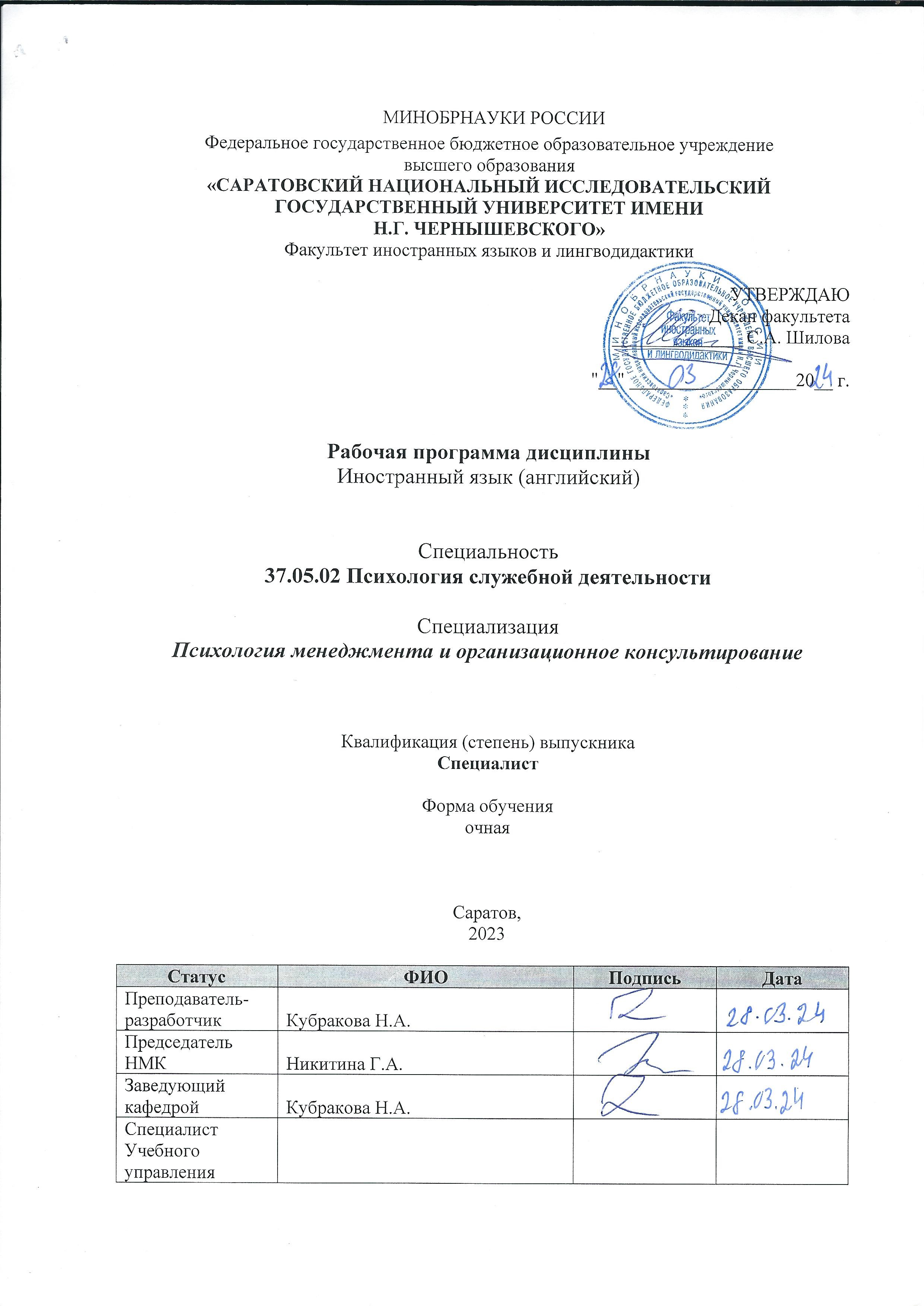 1. Цели освоения дисциплиныОсновной целью курса является овладение иностранным языком на уровне, позволяющем выпускнику владеть коммуникацией в устной и письменной формах на иностранном языке для решения задач профессионального, межличностного и межкультурного взаимодействия. Формирование у выпускников способности к межкультурному общению на английском языке и развитие умений осуществлять профессиональную устную и письменную коммуникацию на английском языке, позволят выпускнику успешно работать в избранной сфере деятельности, расширить кругозор, совершенствовать профессиональные умения и навыки, что будет способствовать повышению их конкурентоспособности на рынке труда.2.Место дисциплины в структуре ООПКурс «Иностранный язык (английский)» входит в обязательную часть блока 1 «Дисциплины (модули)» учебного плана ООПи проводится в 2-9 семестрах.  Программа курса ориентирована на развитие практических умений в области письменного и устного бытового и академического дискурса и повышение информационной культуры. Она является органической частью процесса осуществления подготовки высококвалифицированных специалистов, поэтому она тесно связана с такими дисциплинами, как «Введение в информационные технологии» (Б.1.О.1), «Русский язык и культура речи» (Б.1.О.4), «Профессиональная этика» (Б.1.О.14), «История психологии» (Б.1.О.23), Экспериментальная психология (Б1.О.24), Кросс-культурная психология (Б1.О.24),  Психология личности (Б1.О.27), Психология стресса и стрессоустойчивого поведения (Б1.О.28), Клиническая психология (Б1.О.31), Общая психология: психология мотивации и эмоций (Б1.О.54), Экстремальная психология (Б.1.В.8), Военная психология (Б.1.В.10), Социальная психология (Б1.О.34), Пенитенциарная психология (Б1.О.32), Психология труда и организационная психология (Б1.О.36), Психология конфликта (Б1.О.39), Психология менеджмента (Б1.О.40), Юридическая психология (Б.1.В.11), Психология управления (Б1.О.45), Психология общения и переговоров (Б1.О.38), Психология девиантного поведения (Б.1.В.2).	3.Результаты обучения по дисциплине4. Структура и содержание дисциплины Общая трудоемкость дисциплины составляет 17 зачетных единиц 612 часов.Содержание учебной дисциплины2 семестрВысшее образование в России и за рубежомВысшее образование в Великобритании и США(структура системы высшего образования в Великобритании и США, правила приема в вузы Великобритании и США, типы вузов Великобритании и США, этапы поучения высшего образования в Великобритании и США. Высшее образование в России(структура системы высшего образования в России, правила приема в вузы России, типывузовРоссии, этапы поучения высшего образования в России).Ведущие университеты Великобритании и США(история создания университетов в Великобритании и США, современные университеты Великобритании и США, управлением вузами Великобритании и США, ведущие вузы Великобритании и США).Ведущие университеты России(история создания университетов в России, современные университеты России, управлением вузами России, ведущие вузы России). Саратовский государственный университет(история Саратовского государственного университета, факультеты Саратовского государственного университета, научно-исследовательская деятельность в Саратовском государственном университете, известные личности Саратовского государственного университета, сотрудничество Саратовского государственного университета с российскими и зарубежными вузами). Организация учебного процесса в вузах Великобритании(типы аудиторных занятий в британских университетах, посещаемость, работа на занятиях, подготовка к занятиям, формы оценивания).Организация учебного процесса в вузах США(типы аудиторных занятий в американских университетах, посещаемость, работа на занятиях, подготовка к занятиям, формы оценивания).Организация учебного процесса в вузах России(типы аудиторных занятий в российских университетах, посещаемость, работа на занятиях, подготовка к занятиям, формы оценивания).Организация учебного процесса на факультете психологии Саратовского государственного(типы аудиторных занятий, посещаемость, работа на занятиях, подготовка к занятиям, формы оценивания).Основные модели предложений. Понятие о структурном типе предложения.  Вопросительная модель предложения. Все типы вопросов. Отрицательная модель предложения. Предложения бытия (связочный тип). Признак, свойство, качество явления. Предложения обладания. Различия  моделей «У меня есть…», « В комнате есть…». Основные формы глаголов. Предложения действия. Многокомпонентные сказуемые. Система видовременных форм глагола (действительный залог).Понятие об определённом и неопределённом артикле. Предлоги, падежное управление предлогов, значение и употребление артиклей.Личные местоимения,возвратные местоимения с компонентом –self. Притяжательные местоимения. Степени сравнения прилагательных и наречий. Исключения.Структура простого нераспространенного предложения.Формальные признаки подлежащего: позиция в предложении, определители, способы выражения. Словообразование. Основные словообразовательные модели. Формальные признаки сказуемого: позиция в предложении, многокомпонентное сказуемое, вспомогательные элементы. Соотнесённость с русскими видовременными формами.Предлоги в предложении. Основные предлоги, передающие падежные отношения. Многозначность  предлогов и их омонимия с союзами.3 семестрСтуденческая жизнь в России и за рубежомПодготовка психологов в Великобритании (академические дисциплины, входящие в профиль подготовки психолога в Великобритании, вступительные испытания, основные модули, составляющие процесс обучения психолога в Великобритании, возможности трудоустройства выпускников по профилю подготовки психология в Великобритании). Подготовка психологов в США (академические дисциплины, входящие в профиль подготовки психолога в США, вступительные испытания, основные модули, составляющие процесс обучения психолога в США, возможности трудоустройства выпускников по профилю подготовки психология в США). Подготовка психологов в России (академические дисциплины, входящие в профиль подготовки психолога в России, вступительные испытания, основные модули, составляющие процесс обучения психолога в России, возможности трудоустройства выпускников по профилю подготовки психология в России).Студенческая жизнь за рубежом (типичный учебный день в университете за рубежом, финансовая поддержка студентов за рубежом, внеаудиторная активность студентов за рубежом, студенческие организации за рубежом, проблемы, возникающие у студентов, живущих далеко от дома, борьба со стрессом).Студенческая жизнь в России (типичный учебный день в университете в России, финансовая поддержка студентов в России, внеаудиторная активность студентов в России, студенческие организации в России, проблемы, возникающие у студентов, живущих далеко от дома, борьба со стрессом).Академическая мобильность студентов в современном мире (сравнение российской и западных образовательных систем, программы обмена, обучение за рубежом, как подать документы на программы обучения за рубежом, правила приема на программы обучения за рубежом, участие в конференциях за рубежом).Волонтерство в России и за рубежом (волонтерские организации в России, волонтерские организации в Великобритании, волонтерские организации в США, участие студентов в волонтерской деятельности в России, участие студентов в волонтерской деятельности в Великобритании, участие студентов в волонтерской деятельности в США).Проблемы современной молодёжи (терроризм, коррупция, социальные вопросы, экологические вопросы).Простое нераспространённое предложение. Способы распространения предложения. Порядок слов простого предложения. Сложное предложение: сложносочиненное и сложноподчиненное предложения. Союзы и относительные местоимения. Эллиптические предложения. Бессоюзные придаточные. Употребление личных форм глагола в активном и пассивном залогах. Согласование времен. Функции инфинитива. Сослагательное наклонение. Модальные глаголы с простым и перфектным инфинитивом. Атрибутивные комплексы. Эмфатические конструкции, инвертированное придаточное уступительное или причины; двойное отрицание. Местоимения, слова-заместители, сложные и парные союзы, сравнительно-сопоставительные обороты.4 семестр.Профессиональная сфера общения.История психологии.Основные научные школы и открытия.Выдающиеся личности изучаемой науки.Основные сферы деятельности в данной профессиональной области.Новейшие научные исследования. Работа с текстом по специальности. Языковые и графические средства выражения логических  связей текста. Заголовок текста и подзаголовки. Разбиение текста на абзацы. Местоимения и наречия как средства выражения ретроспективной и перспективной связи. 5 семестрПрофессиональная сфера общенияОтрасли психологии (психология мотивации и эмоций).Отрасли психологии (психология личности).Отрасли психологии (экспериментальная психология).Отрасли психологии (клиническая психология).Отрасли психологии (кросскультурная).Отрасли психологии (стресса и стрессоустойчивости).Чтение профессионально-ориентированной литературы. Ключевые слова и способы логической связи в тексте. Ключевые слова как смысловые вехи текста. Лексические повторы одного слова или разных форм слова  как  ключевые слова. Однокоренные слова  как средство для обеспечения смысловой цельности текста. Местоимения. Вводные слова, союзы и частицы в роли союзов. Параллельные конструкции.6 семестрПрофессиональная сфера общенияОтрасли психологии (экстремальная психология).Отрасли психологии (военная психология).Отрасли психологии (социальная психология).Отрасли психологии (пенитенциарная психология).Отрасли психологии (психология труда и организационная психология).Чтение профессионально-ориентированной литературы. Правила составления терминологического словаря7 семестрПрофессиональная сфера общенияОтрасли психологии (психология конфликта).Отрасли психологии (психология менеджмента).Отрасли психологии (юридическая психология).Отрасли психологии (психология управления).Отрасли психологии (психология общения и переговоров).Отрасли психологии (психология девиантного поведения).Чтение профессионально-ориентированной литературы.8 семестрПрофессиональная сфера общенияОсновные способы словообразования, интернациональная лексика.Общенаучная лексика. Специальная лексика.Особенности научной письменной и устной речи.Типичные суффиксы существительных, прилагательных, наречий, глаголов. Словосложение. Конверсия. Частотные  префиксы, корни, суффиксы латинского и древнегреческого происхождения. «Ложные друзья» переводчика. Речевые единицы, используемые для выражения познавательных форм:проблема, задача, вопрос, идея, гипотеза, предположение, доказательство, обоснование, подтверждение, аксиома, вывод, результат, концепция, теория, закон и др. Понятие термина. Составление терминологического словаря.Имена существительные (соотношение конкретных, абстрактных и вещественных существительных), составные термины, терминологические сочетания, клишированные глагольные конструкции (состоит из…, заключается в …, представляет собой…, применяется для, etc.). Осложненные предложения, подчинительные союзы. Соотношение активных и пассивных конструкций. Вводные слова.Способы компрессии текста. Резюме текста (аннотация), реферат (продолжение). Языковая структура тезисов (abstract), доклада.Подготовка презентации по теме исследования Общая структура презентации, начало выступления.Способы определения ключевых слов и словосочетаний, способствующих компрессии текста. Частотные глаголы-предикаты, обобщающие содержание исходного текста: выдвигать на первый план, придавать большое значение; обращаться; определять; выполнять; отличаться; утверждать, заявлять; комментировать; предлагать, выдвигать идею; перечислять, etc. Опущение фактографических деталей, не существенных для передачи общего содержания текста.Соотношение конструкций действительного и страдательного залога. Выбор видовременных форм. Соотношение языковой формы введения и заключения в докладе (сообщении), использование лексических и синтаксических синонимов. Языковые средства логической связи внутри абзаца/между абзацами.Лексические единицы, характерные  для самопрезентации. Языковые клише, используемые для начала выступления. Языковые способы создания логических связей выступления (структурные клише). Логическое построение текста.Особенности научной устной речи. Понятие регистра. Вербальные и невербальные способы воздействия на аудиторию. Приемы аргументации. Тактика ответов на вопросы. Построение ответа в зависимости от типа вопроса.Деловая устная речь в рамках академического дискурса (ситуации в ходе поездки на конференцию: транспорт). Деловая устная речь в рамках академического дискурса (ситуации в ходе поездки на конференцию: в гостинице). Деловая устная речь в рамках академического дискурса (ситуации в ходе поездки на конференцию: на конференции – общение с коллегами).9 семестрПрофессиональная сфера общения Заполнение заявки на конференцию и анкет. Составление резюме (типы резюме, написание разделов Resume / CVheader и PersonalStatement). Составление резюме (написание разделов EducationSection и WorkExperienceSection). Составление резюме (написание раздела SkillsSection). Деловая корреспонденция в рамках академического дискурса (типовая структура делового письма, правила написания и оформления). Деловая корреспонденция в рамках академического дискурса (письмо-запрос). Деловая корреспонденция в рамках академического дискурса (сопроводительное письмо). Деловая корреспонденция в рамках академического дискурса (мотивационное письмо). Деловая корреспонденция в рамках академического дискурса (рекомендательное письмо). Деловая корреспонденция в рамках академического дискурса (особенности перевода письма с английского языка на русский). Деловая устная речь в рамках академического дискурса (беседа по телефону). Деловая устная речь в рамках академического дискурса (собеседование). Языковые способы запроса информации, переспроса, выяснения деталей. Передача фактуальной информации: средства оформления повествования, описания, рассуждения, уточнения, коррекции услышанного или прочитанного, определения темы сообщения, доклада и т.д.Передача эмоциональной оценки сообщения: средства выражения одобрения/неодобрения, удивления, восхищения, предпочтения и т.д.Передача интеллектуальных отношений: средства выражения согласия/несогласия, способности/неспособности сделать что-либо, выяснение возможности/невозможности сделать что-либо, уверенности/неуверенности говорящего в сообщаемых им фактах.Структурирование дискурса: оформление введения в тему, развитие темы, смена темы, подведение итогов сообщения, инициирование и завершение разговора, приветствие, выражение благодарности, разочарования и т.д. Овладение основными формулами этикета при ведении диалога, дискуссии, при построении сообщения и т.д.5. Образовательные технологии, применяемые при освоении дисциплиныВыбор образовательных технологий для достижения целей и решения задач, поставленных в рамках учебной дисциплины «Иностранный язык», обусловлен необходимостью 1) формировать у студентов комплекс компетенций для осуществления межличностного взаимодействия и сотрудничества в условиях межкультурной коммуникации;2) обеспечивать требуемое качество обучения на всех его этапах.Формы и технологии, используемые для обучения английскому языку, реализуют компетентностный и личностно-деятельностный подходы, которые в свою очередь, способствуют формированию и развитию а) поликультурной языковой личности, способной осуществлять продуктивное общение с носителями других культур; б) способностей студентов осуществлять различные виды деятельности, используя иностранный язык; в) когнитивных способностей студентов; г) готовности их к саморазвитию и самообразованию, а также способствуют повышению творческого потенциала личности к осуществлению своих профессиональных обязанностей.Специфика дисциплины «Иностранный язык» определяет необходимость использования новых образовательных технологий и сочетания их с традиционными методами, направленными на как передачу определённой суммы знаний, так и формирование базовых умений и компетенций. Технология коммуникативного обучения направлена на формирование коммуникативной компетентности студентов, необходимой для адаптации к современным условиям межкультурной коммуникации.Информационно-коммуникационные технологии (ИКТ) позволяют формировать умение поиска, анализа и хранения информации, способствуя интенсификации самостоятельной работы учащихся и повышению познавательной активности. В рамках ИКТ выделяются 2 вида технологий:a) Технология использования компьютерных программ позволяет эффективно дополнить процесс обучения языку как для аудиторной, так и самостоятельной работы студентов.b) Интернет - технологии предоставляют широкие возможности для поиска информации и разработки учебных проектов. - Технология тестирования используется для текущего и промежуточного контроля уровня языковых знаний и речевых умений в рамках модуля (семестра). - Проектная технология ориентирована на моделирование взаимодействия учащихся и способствует реализации междисциплинарного характера компетенций, формирующихся в процессе обучения иностранному языку. - Технология обучения в сотрудничестве реализует идею взаимного обучения, осуществляя как индивидуальную, так и коллективную ответственность за решение учебных задач.- Игровая технология позволяет развивать навыки рассмотрения ряда возможных способов решения проблем, активизируя мышление студентов и раскрывая личностный потенциал каждого учащегося.- Технология развития критического мышления способствует формированию разносторонней личности, способной критически относиться к информации, умению отбирать информацию для решения поставленной задачи.Реализация компетентностного и личностно-деятельностного подхода с использованием перечисленных технологий предусматривает активные и интерактивные формы обучения, такие как разбор конкретных ситуаций (casestudy), коллективная мыслительная деятельность, дискуссии, работа над проектами учебно-исследовательского характера и т.д. Занятия с использованием интерактивных форм составляют не менее 70% всех аудиторных занятий.Адаптивные технологии, применяемые при изучении дисциплины инвалидами и лицами с ограниченными возможностями здоровьяПри изучении дисциплины студентами с инвалидностью и студентами с ограниченными возможностями здоровья могут использоваться следующие адаптивные технологии: Учет ведущего способа восприятия учебного материала. При нарушениях зрения студенту предоставляется возможность использования учебных и раздаточных материалов, напечатанных укрупненным шрифтом, использование опорных конспектов для записи лекций, предоставления учебных материалов в электронном виде для последующего прослушивания, аудиозапись. При нарушениях слуха студенту предоставляется возможность занять удобное место в аудитории, с которого в максимальной степени обеспечивается зрительный контакт с преподавателем во время занятий, использования наглядных опорных схем на лекциях для облегчения понимания материала, преимущественное выполнение учебных заданий в письменной форме (письменный опрос, тестирование, контрольная работа, подготовка рефератов и др.) Увеличение времени на анализ учебного материала. При необходимости для подготовки к ответу на практическом (семинарском) занятии, к ответу на зачете, экзамене, выполнению тестовых заданий студентам с инвалидностью и студентам с ограниченными возможностями здоровья среднее время увеличивается в 1,5 – 2 раза по сравнению со средним временем подготовки обычного студента.Создание благоприятной, эмоционально-комфортной атмосферы при проведении занятий, консультаций, промежуточной аттестации. При взаимодействии со студентом с инвалидностью, студентом с ограниченными возможностями здоровья учитываются особенности его психофизического состояния, самочувствия, создаются условия, способствующие повышению уверенности в собственных силах. При неудачах в освоении учебного материала, студенту с инвалидностью, студенту с ограниченными возможностями здоровья даются четкие рекомендации по дальнейшей работе над изучаемой дисциплиной (разделом дисциплины, темой). Студенты-инвалиды и лица с ОВЗ имеют возможность в свободном доступе и в удобное время работать с электронными учебными пособиями, размещенными на официальном сайте http://library.sgu.ru/ Зональной научной библиотеки СГУ им. Н.Г. Чернышевского, которая объединяет в базе данных учебно-методические материалы – полнотекстовые учебные пособия и хрестоматийные, тестовые и развивающие программы по общегуманитарным, естественнонаучным и специальным дисциплинам. Выбор образовательных технологий для достижения целей и решения задач, поставленных в рамках учебной дисциплины «Иностранный язык», обусловлен необходимостью 1) формировать у студентов компетенции для осуществления межличностного взаимодействия и сотрудничества в условиях межкультурной коммуникации;2) обеспечивать требуемое качество обучения на всех его этапах.Учебно-методическое обеспечение самостоятельной работы студентов. Оценочные средства для текущего контроля успеваемости, промежуточной аттестации по итогам освоения дисциплины.Самостоятельная работа студентов включает:Самостоятельная работа студентов (индивидуальная, групповая, коллективная) является важной частью в рамках данного курса. Функциональное предназначение самостоятельной работы студентов в процессе практических занятий по овладению иноязычными знаниями, умениями и компетентностями заключается в самостоятельном прочтении, просмотре, прослушивании, наблюдении, конспектировании, осмыслении, запоминании и воспроизведении определенной информации. Студентам предлагаются следующие формы самостоятельной работы:Перевод текстов по обсуждаемой тематике.Мини-презентации.Поиск информации по ведущим вузам США, России, по сайту СГУ имени Н.Г. Чернышевского.Составление терминологических словарей.Составление аннотации.Составление резюме.Написание делового письма.Перевод делового письма.Промежуточная аттестацияТребования к зачёту:Чтение текста, соответствующего тематике семестра, объёмом 1 500 зн. Перевод отрывка из него 500 зн. Пересказ всего текста (summary) – 300 зн. Требования к экзамену Чтение текста по профилю объёмом 2 500 зн. Перевод отрывка из него 500-600 зн. Пересказ всего текста (summary) – 300 зн. Беседа по пройденным темам.Примеры вопросов для фронтальных вопросов, мини-презентаций, тестовые задания, вопросы к зачету и экзамену, примеры текстов для зачета и экзамена, рекомендации по выполнению тестов, а также критерии оценивания выполняемых видов деятельности приведены в фонде оценочных средств дисциплины.7. Данные для учета успеваемости студентов в БАРСТаблица 1.1.Максимальные баллы по видам учебной деятельностиПрограмма оценивания учебной деятельности студента2-8 семестрыЛекции – не предусмотреныЛабораторные занятия - не предусмотрены.Практические занятия - посещаемость, активность, выполнение заданий текущего контроля, уровень подготовки к занятиям (0-30 баллов)Самостоятельная работа: полнота и правильность выполнения заданного объема заданий к каждому занятию (0 -30 баллов)Автоматическое тестирование - не предусмотрено.Другие виды учебной деятельности - выполнение мультимедийной презентации по прочитанной научной литературе на английском языке или участие в Университетской олимпиаде по английскому языку или участие в Университетском конкурсе академического письма (0 до 20 баллов)Промежуточная аттестация: зачет(от 0 до 20 баллов) При проведении зачета«зачтено» ставится за 11-20 баллов,«не зачтено» за 0-10 баллов. 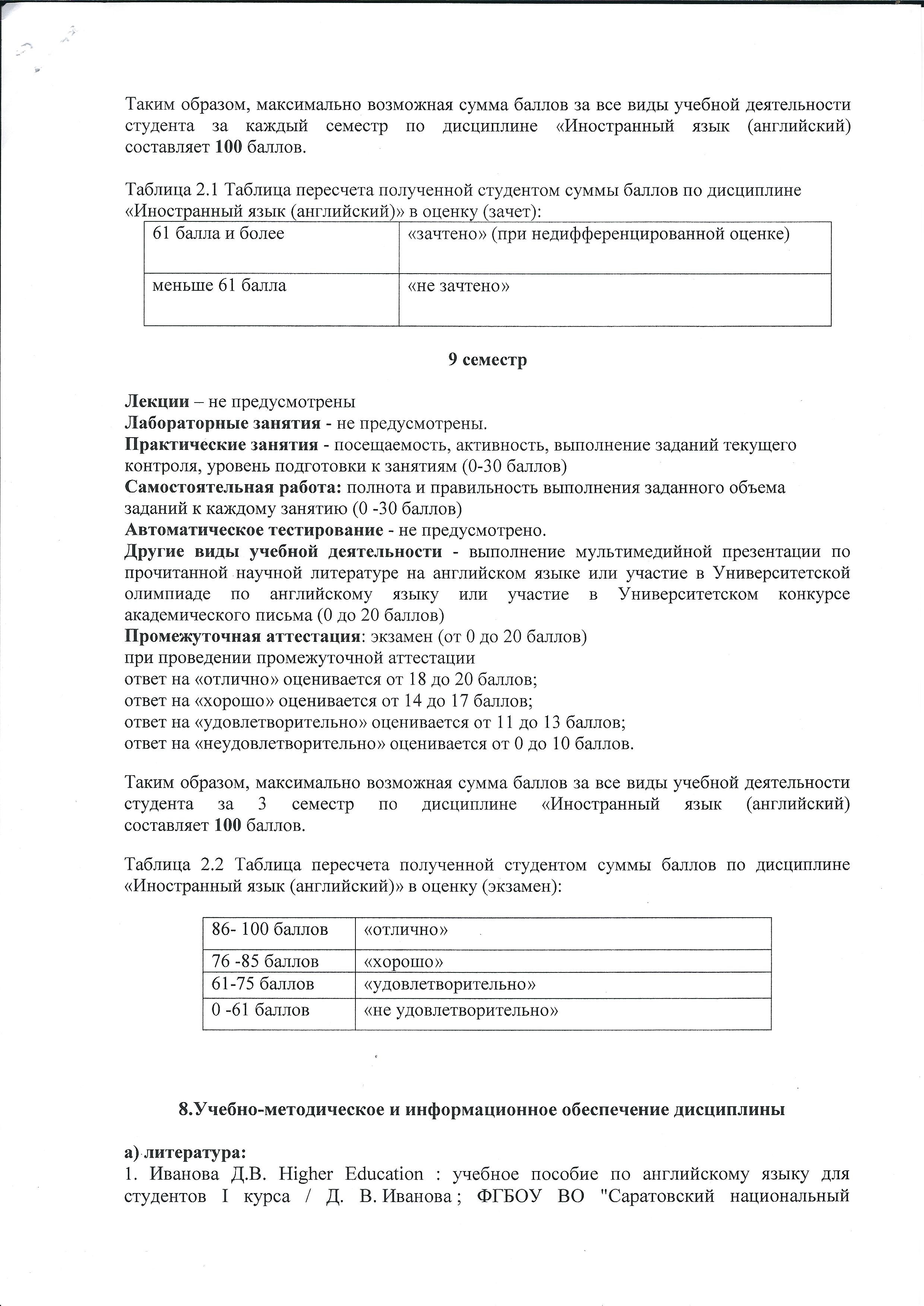 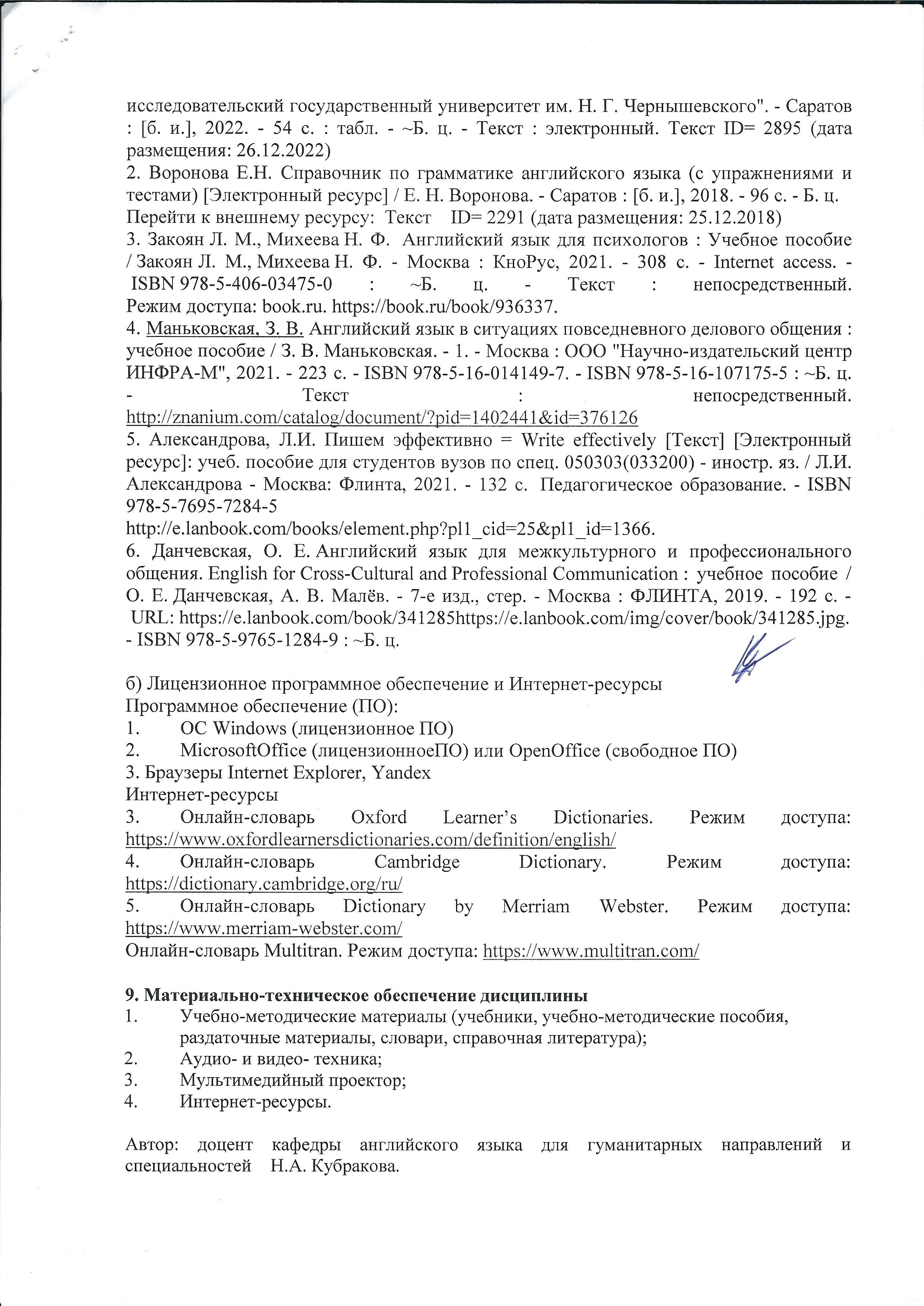 Программа одобрена на заседании кафедры английского языка для гуманитарных направлений и специальностей от 28.03.2024 ,протокол №7.Код и наименование компетенцииКод и наименование индикаторов достижения компетенцииРезультаты обученияУК-4. Способен применять современные коммуникативные технологии, в том числе на иностранном(ых) языке(ах), для академического и профессионального взаимодействия1.1_Сп.УК-4. Демонстрирует интегративные умения, необходимые для выполнения письменного перевода и редактирования различных академических текстов (рефератов, эссе, обзоров, статей и т.д.).Знать стилистические и  грамматические особенности  академических текстов по специальности. Уметь работать с двуязычными и толковыми словарямиВладеть рациональными приемами перевода.УК-4. Способен применять современные коммуникативные технологии, в том числе на иностранном(ых) языке(ах), для академического и профессионального взаимодействия1.2_Сп.УК-4. Представляет результаты академической и профессиональной деятельности на различных научных мероприятиях, включая международные.Знать профессиональную терминологиюУметь использовать структуру сообщений, принятую в англоязычном научном сообществе.Владеть клишированными синтаксическими моделями, призванными структурировать сообщения.УК-4. Способен применять современные коммуникативные технологии, в том числе на иностранном(ых) языке(ах), для академического и профессионального взаимодействия1.3_Сп.УК-4. Владеет жанрами письменной и устной коммуникации в академической сфере, в том числе в условиях межкультурного  взаимодействия.Знать лингвистические и экстра-лингвистические различия между устной и письменной коммуникацией.  Уметь проводить телефонные переговоры, писать электронные письма, заявки на участие в конференцияхВладеть основными речевыми и языковыми клише, определяющими процесс коммуникации.УК-4. Способен применять современные коммуникативные технологии, в том числе на иностранном(ых) языке(ах), для академического и профессионального взаимодействия1.4_Сп.УК-4. Демонстрирует интегративные умения, необходимые для эффективного  участия в академических и профессиональных дискуссиях.Знать способы речевого воздействияУметь использовать языковые единицы, адекватные тематике обсужденияВладеть способами выражения собственного мнения, согласия или несогласия с оппонентами.УК-4. Способен применять современные коммуникативные технологии, в том числе на иностранном(ых) языке(ах), для академического и профессионального взаимодействия1.5_Сп.УК-4. Демонстрирует интегративные умения  выполнять разные типы перевода академического текста с иностранного (-ых) на государственный язык в профессиональных целях.Умеет использовать сеть интернет и социальные сети в процессе учебной и академической профессиональной коммуникацииЗнать различия между полным, аннотационным и реферативным переводами; технологию поиска профессионально-значимой информации в Интернете по ключевым словам.Уметь выделять в английских академических текстах основную тему, методы, ход эксперимента, полученные результаты; выбрать статьи на интересующие студента темы в англоязычном журнале.Владеть рациональными приемами перевода; информацией о профессиональных сообществах в Интернете.УК-5. Способен анализировать и учитывать разнообразие культур в процессе межкультурного взаимодействия1.1_М.УК-5. Адекватно объясняет особенности поведения и мотивации людей различного социального и культурного происхождения в процессе взаимодействия с ними, опираясь на знание причин появления социальных обычаев и различий в поведении людей.Знать: психологические основы социального взаимодействия; направленного на решение профессиональных задач; основные принципы организации деловых контактов.Уметь: корректно излагать профессиональную информацию в процессе межкультурного взаимодействия с учетом языковых и этнокультурных и конфессиональных норм.Владеть способами организации межличностного общения в профессиональной сфере на основе анализа информации о кросс-культурных различиях в социуме.УК-5. Способен анализировать и учитывать разнообразие культур в процессе межкультурного взаимодействия1.2_М.УК-5. Владеет навыками создания недискриминационной среды взаимодействия при выполнении профессиональных задач.Знать:  этические нормы, применяемые в области профессионального взаимодействия с использованием соответствующего набора языковых единиц.  Уметь  выстраивать линию профессионального поведения с учетом норм, принятых в международном академическом сообществе, использовать языковые единицы, адекватные тематике общения.  Владеть: способами преодоления коммуникативных, образовательных, этнических, конфессиональных и других барьеров в процессе межкультурного взаимодействия.ОПК-2. Способен анализировать мировоззренческие, социальные и личностно-значимые проблемы в целях формирования ценностных, этических основ профессионально-служебной деятельностиОПК2-1 Демонстрирует интегративные способности применения психологических теорий для теоретической рефлексии мировоззренческих, социальных проблемЗнать основы культуры иноязычной речи в профессиональной сфере; методы делового общения в интернациональной среде, особенности местной деловой культуры.Уметь излагать профессиональную информацию на иностранном языке, соблюдая этические нормы.Владеть навыками политически корректной корпоративной культуры международного общения (формального и неформального); навыками политически корректной устной и письменной речи в рамках профессиональной тематики на русском и иностранных языках.ОПК-2. Способен анализировать мировоззренческие, социальные и личностно-значимые проблемы в целях формирования ценностных, этических основ профессионально-служебной деятельностиОПК-2-1.  Способен анализировать личностно-значимые проблемы профессионально-служебной деятельности через призму психологического знанияЗнать основы культуры иноязычной речи в профессиональной сфере; методы делового общения в интернациональной среде, особенности местной деловой культуры.Уметь излагать профессиональную информацию на иностранном языке, соблюдая этические нормы.Владеть навыками политически корректной корпоративной культуры международного общения (формального и неформального); навыками политически корректной устной и письменной речи в рамках профессиональной тематики на русском и иностранных языках.ОПК-2. Способен анализировать мировоззренческие, социальные и личностно-значимые проблемы в целях формирования ценностных, этических основ профессионально-служебной деятельностиОПК-2-2- Способен формировать ценностные, этические основы профессионально-служебной деятельностиЗнать основы культуры иноязычной речи в профессиональной сфере; методы делового общения в интернациональной среде, особенности местной деловой культуры.Уметь излагать профессиональную информацию на иностранном языке, соблюдая этические нормы.Владеть навыками политически корректной корпоративной культуры международного общения (формального и неформального); навыками политически корректной устной и письменной речи в рамках профессиональной тематики на русском и иностранных языках.№п/пРаздел дисциплиныСеместрНеделя семестраВиды учебной работы, включая самостоятельную работу студентов и трудоемкость (в часах)Виды учебной работы, включая самостоятельную работу студентов и трудоемкость (в часах)Виды учебной работы, включая самостоятельную работу студентов и трудоемкость (в часах)Виды учебной работы, включая самостоятельную работу студентов и трудоемкость (в часах)Формы текущего контроля успеваемости
(по неделям семестра)Формы промежуточной аттестации
(по семестрам)№п/пРаздел дисциплиныСеместрНеделя семестраЛекцииПрактические занятияПрактические занятияСРФормы текущего контроля успеваемости
(по неделям семестра)Формы промежуточной аттестации
(по семестрам)№п/пРаздел дисциплиныСеместрНеделя семестраЛекцииОбщая трудоемкостьИз них практическая подготовкаСРФормы текущего контроля успеваемости
(по неделям семестра)Формы промежуточной аттестации
(по семестрам)Высшее образование в России и за рубежом1Высшее образование в Великобритании и США21-2–8–2Фронтальный опрос.Чтение и выборочный перевод текста.2Высшее образование в России23-4–8–2Фронтальный опрос.Мини-презентация.3Ведущие университеты Великобритании и США.25-6–8–2Фронтальный опрос.Поиск информации по ведущим вузам Великобритании и США. Мини-презентация.4Ведущие университеты России.27-8–8–2Фронтальный опрос.Поиск информации по ведущим вузам России. Мини-презентация.5Саратовский государственный университет.29-10–8–2Фронтальный опрос.Поиск информации по сайту СГУ имени Н.Г. Чернышевского. Мини-презентация.6Организация учебного процесса в вузах Великобритании.211–4–2Фронтальный опрос.Чтение и выборочный перевод текста.7Организация учебного процесса в вузах США.212–4–2Фронтальный опрос.Чтение и выборочный перевод текста.8Организация учебного процесса в вузах России.213–4–2Фронтальный опрос.Мини-презентация.9Организация учебного процесса на факультете психологии Саратовского государственного.21422Фронтальный опрос.Мини-презентацияПромежуточная аттестацияЗачетИтого за 2 семестр – 72 ч.5418Студенческая жизнь в России и за рубежом1Подготовка психологов в Великобритании.31-2–6–2Фронтальный опрос.Чтение и выборочный перевод текста.2Подготовка психологов в США.32-3-–6–2Фронтальный опрос.Чтение и выборочный перевод текста.3Подготовка психологов в России.33-4–6–2Фронтальный опрос.Мини-презентация.4Студенческая жизнь за рубежом.34-5–6–2Фронтальный опрос.Чтение и выборочный перевод текста.5Студенческая жизнь в России.35-6–6–2Фронтальный опрос. Тестирование.6Академическая мобильность студентов в современном мире.36-7–6–2Фронтальный опрос. Тестирование.7Волонтерство в России и за рубежом.38-9–8–2Фронтальный опрос.Чтение и выборочный перевод текста.8Проблемы современной молодёжи (терроризм, коррупция, экологические вопросы).310-12–10–4Фронтальный опрос.Мини-презентация.Чтение и выборочный перевод текста. Беседа по теме.Промежуточная аттестацияПромежуточная аттестацияПромежуточная аттестацияЗачетИтого за 3 семестр – 72 ч.Итого за 3 семестр – 72 ч.Итого за 3 семестр – 72 ч.–54–18Профессиональная сфера общения1История психологии.41-2–8–2Фронтальный опросЧтение и выборочный перевод текста..2Основные научные школы и открытия..43-5-–12–4Фронтальный опросЧтение и выборочный перевод текста.3Выдающиеся личности изучаемой науки.46-8–12–4Фронтальный опросЧтение и выборочный перевод текста..4Основные сферы деятельности в данной профессиональной области49-11-–12–4Фронтальный опросЧтение и выборочный перевод текста..5Новейшие научные исследования.412-14–10–4Фронтальный опросЧтение и выборочный перевод текста..Промежуточная аттестацияПромежуточная аттестацияПромежуточная аттестация-–54–18Зачет.Итого за 4 семестр – 72 ч.Итого за 4 семестр – 72 ч.Итого за 4 семестр – 72 ч.––.Профессиональная сфера общения-–1Отрасли психологии (психология мотивации и эмоций).51-2–8–2Фронтальный опросЧтение и выборочный перевод текста.2Отрасли психологии (психология личности).53-5-–10–4Фронтальный опросЧтение и выборочный перевод текста.3Отрасли психологии (экспериментальная психология).55-7–10–4Фронтальный опросЧтение и выборочный перевод текста.4Отрасли психологии (клиническая психология).58-10-–10–4Фронтальный опросЧтение и выборочный перевод текста.5Отрасли психологии (кросс-культурная психология).510-11–8–2Фронтальный опросЧтение и выборочный перевод текста.6Отрасли психологии (стресса и стрессоустойчивости).511-13–8–2Фронтальный опросЧтение и выборочный перевод текста.Промежуточная аттестацияПромежуточная аттестация–ЗачетИтого за 5 семестр – 72 ч.Итого за 5 семестр – 72 ч.54–18.Профессиональная сфера общения–1Отрасли психологии (экстремальная психология).61-3-–10–4Фронтальный опросЧтение и выборочный перевод текста.Составление терминологического словаря..2Отрасли психологии (военная психология).63-5–8–2Фронтальный опросЧтение и выборочный перевод текста.Составление терминологического словаря.3Отрасли психологии (социальная психология).65-8–12–4Фронтальный опросЧтение и выборочный перевод текста.Составление терминологического словаря.4Отрасли психологии (пенитенциарная психология).68-10–12–4Фронтальный опросЧтение и выборочный перевод текста.Составление терминологического словаря.5Отрасли психологии (психология труда и организационная психология).610-13–12–4Фронтальный опросЧтение и выборочный перевод текста.Составление терминологического словаря.Промежуточная аттестацияПромежуточная аттестация–Зачет.Итого за 6 семестр – 72 ч.Итого за 6 семестр – 72 ч.54–18.Профессиональная сфера общения–1Отрасли психологии (психология конфликта).71-3–10–4Фронтальный опросЧтение и выборочный перевод текста. Составление терминологического словаря.2Отрасли психологии (менеджмента)73-5–10–4Фронтальный опросЧтение и выборочный перевод текста. Составление терминологического словаря.3Отрасли психологии (юридическая психология).76-8-–10–2Фронтальный опросЧтение и выборочный перевод текста. Составление терминологического словаря.4Отрасли психологии (психология управления)78-10–8–2Фронтальный опросЧтение и выборочный перевод текста. Составление терминологического словаря.5Отрасли психологии (психология общения и переговоров).710-12-–10–4Фронтальный опросЧтение и выборочный перевод текста. Составление терминологического словаря.6Отрасли психологии (психология девиантного поведения).713-15–6–2Фронтальный опросЧтение и выборочный перевод текста. Составление терминологического словаря.Промежуточная аттестацияПромежуточная аттестацияПромежуточная аттестация-–Зачет.Итого за 7 семестр – 72 ч.Итого за 7 семестр – 72 ч.–54–18Профессиональная сфера общения.1Основные способы словообразования, интернациональная лексика.81–4–2Фронтальный опросЛексико-грамматический тест.2Общенаучная лексика. Специальная лексика.82-–4–2Фронтальный опросЛексико-грамматический тест.3Особенности научной письменной и устной речи.83-4–8–2Фронтальный опросМини-презентация.4Способы компрессии текста. Резюме текста (аннотация), реферат.85-6–8–2Фронтальный опросЛексико-грамматический тест.Составление аннотации.5Языковая структура тезисов (abstract), доклада.87-8–8–2Фронтальный опросЛексико-грамматический тест.Составление аннотации.6Подготовка презентации по теме исследования Общая структура презентации, начало выступления.89-10-–8–2Фронтальный опросЛексико-грамматический тест.Презентация7Деловая устная речь в рамках академического дискурса (ситуации в ходе поездки на конференцию: транспорт).811–4–2Составление диалогов по моделям..8Деловая устная речь в рамках академического дискурса (ситуации в ходе поездки на конференцию: в гостинице).812-–4–2Составление диалогов по моделям..9Деловая устная речь в рамках академического дискурса (ситуации в ходе поездки на конференцию: на конференции – общение с коллегами).813-14–6–2Составление диалогов по моделям..Промежуточная аттестацияПромежуточная аттестация-–Зачет.Итого за 8 семестр – 72 ч.Итого за 8 семестр – 72 ч.–54–18.. Профессиональная сфера общения.1Заполнение заявки на конференцию и анкет.91–4–1Выполнение заданий на заполнение заявки. Выполнение заданий на заполнение анкеты.2Составление резюме (типы резюме, написание разделов Resume / CVheader и PersonalStatement). Составление резюме (написание разделов EducationSection и WorkExperienceSection).92-3-–6–2. Тестирование.3Составление резюме (написание раздела SkillsSection).93-4–4–1Тестирование.Составление резюме.4Деловая корреспонденция в рамках академического дискурса (типовая структура делового письма, правила написания и оформления).95-–4–1Тестирование..5Деловая корреспонденция в рамках академического дискурса (письмо-запрос).96-7–6–2Тестирование.Написание делового письма.6Деловая корреспонденция в рамках академического дискурса (сопроводительное письмо).97-8–6–2Выполнение заданий на составление письма.7Деловая корреспонденция в рамках академического дискурса (мотивационное письмо).99-10–6–2Чтение и выборочный перевод текста.8Деловая корреспонденция в рамках академического дискурса (рекомендательное письмо).910-11–6–2Чтение и выборочный перевод текста.9Деловая корреспонденция в рамках академического дискурса (особенности перевода письма с английского языка на русский).912-13–6–2Перевод делового письма.10Деловая устная речь в рамках академического дискурса (беседа по телефону).913-–2–1Тестирование.11Деловая устная речь в рамках академического дискурса (собеседование).914–4–2Беседа по обсуждаемой тематике.Промежуточная аттестацияПромежуточная аттестация-–Экзамен (36 ч.).Итого за 9 семестр – 108 ч.Итого за 9 семестр – 108 ч.-–54–18Итого за 2-9 семестры – 612 ч.Итого за 2-9 семестры – 612 ч.–432–144.1. 2. 3.4.5.6.7.8.9.СеместрЛекцииПрактические занятия Лабораторные занятияСамостоятельнаяработаАвтоматизированноетестированиеДругие виды учебной деятельностиПромежуточная аттестация Итого2.030030020201003.030030020201004.030030020201005.030030020201006.030030020201007.030030020201008.030030020201009.03003002020100